ΘΕΜΑ:  Επιμορφωτική συνάντηση γνωριμίας με το πρόγραμμα του  Μουσείου Κυκλαδικής Τέχνης «Τέχνη για όλους»Πέμπτη, 22 Νοεμβρίου 2018, 16:30 - 19:00  Μουσείο Κυκλαδικής Τέχνης, Νεοφύτου Δούκα 4, ΚολωνάκιΣας ενημερώνουμε ότι η Διεύθυνση Π.Ε. Β΄ Αθήνας, δια της Υπεύθυνης Πολιτιστικών Θεμάτων, σε συνεργασία με  το τμήμα Εκπαιδευτικών Προγραμμάτων του Μουσείου Κυκλαδικής Τέχνης οργανώνουν επιμορφωτική συνάντηση για 20 εκπαιδευτικούς, με θέμα το πρόγραμμα: «Τέχνη για όλους»Η επιμορφωτική συνάντηση απευθύνεται πρωτίστως σε εκπαιδευτικούς που εργάζονται σε ειδικά σχολεία ή τμήματα ένταξης των δημόσιων Δημοτικών Σχολείων της Διεύθυνσης. Η συνάντηση θα πραγματοποιηθεί την Πέμπτη, 22 Νοεμβρίου 2018, και ώρες 16:30 - 19:00, στο Μουσείο Κυκλαδικής Τέχνης, Νεοφύτου Δούκα 4, Κολωνάκι (Στ. Μετρό Ευαγγελισμός ή Σύνταγμα). Το Μουσείο Κυκλαδικής Τέχνης οργανώνει δωρεάν βιωματικά εκπαιδευτικά προγράμματα και εργαστήρια για παιδιά και εφήβους 5 έως 17 ετών με μαθησιακές και αναπτυξιακές δυσκολίες, καθώς και άτομα με τυφλότητα. Σκοπός είναι η επικοινωνία και η συμβολή στην ένταξή τους στον κοινωνικό ιστό. Μέσα από τα εργαστήρια, παιδιά και γονείς έρχονται σε επαφή με τις συλλογές του ΜΚΤ, αλλά και με τον κόσμο των μουσείων γενικότερα, αποκτώντας έτσι την ευκαιρία να εξοικειωθούν με την εμπειρία επίσκεψης πολιτιστικών ιδρυμάτων. Στη συνάντηση θα παρουσιαστούν από την κα Μαρίνα Πλατή, διευθύντρια του τμήματος Εκπαιδευτικών Προγραμμάτων του ΜΚΤ, τα προγράμματα που θα πραγματοποιούνται τη σχολική χρονιά 2018-19, θα γίνει μια εισαγωγή για τη σύνδεση Ειδικής Εκπαίδευσης και Τέχνης και θα ακολουθήσει βιωματικό εργαστήριο με την εικαστικό – ψυχοθεραπεύτρια, μόνιμη συνεργάτιδα του ΜΚΤ, κα Νιόβη Σταυροπούλου.         Κατά τη διάρκεια των ξεναγήσεων, οι επισκέπτες ξεναγούνται στο Κέντρο Πολιτισμού Ίδρυμα Σταύρος Νιάρχος, δημιουργία του αρχιτεκτονικού γραφείου Renzo Piano Building Workshop. Οι ξεναγήσεις περιλαμβάνουν περιήγηση στο πρωτοποριακής αρχιτεκτονικής κτιριακό συγκρότημα που θα φιλοξενήσει την Εθνική Βιβλιοθήκη της Ελλάδος και την Εθνική Λυρική Σκηνή αλλά και στους εσωτερικούς και εξωτερικούς χώρους κοινού που το περιβάλλουν. Η συμμετοχή στην επιμορφωτική συνάντηση είναι προαιρετική και χωρίς καμία οικονομική επιβάρυνση. Επειδή ο αριθμός συμμετοχής των εκπαιδευτικών είναι περιορισμένος (20) θα τηρηθεί σειρά προτεραιότητας με βάση τις δηλώσεις συμμετοχής. Οι ενδιαφερόμενοι θα πρέπει να αποστείλουν  e-mail στο politistikab@gmail.com   μέχρι τις 20 Νοεμβρίου 2018 αναγράφοντας το ονοματεπώνυμό τους, ειδικότητα, το τηλέφωνό τους και το σχολείο στο οποίο υπηρετούν.   Για περισσότερες πληροφορίες οι ενδιαφερόμενοι εκπαιδευτικοί μπορούν να επικοινωνούν με την Υπεύθυνη Πολιτιστικών Θεμάτων Ελένη Κατσούφη στα τηλ. 210 6142593 και 693 6398486.                                                                                                                                          Ο  ΔΙΕΥΘΥΝΤΗΣ Π. Ε. Β΄ ΑΘΗΝΑΣ                                                                                Αθανάσιος Ηρ. Ανδρώνης                                                                                           Ηράκλειο  2-11-2018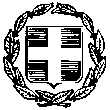                                                                                                            Αρ. Πρωτ.  10919ΕΛΛΗΝΙΚΗ    ΔΗΜΟΚΡΑΤΙΑ             			                 ΥΠΟΥΡΓΕΙΟ  ΠΑΙΔΕΙΑΣ ,ΕΡΕΥΝΑΣΚΑΙ ΘΡΗΣΚΕΥΜΑΤΩΝ                        ΠΕΡ. Δ/ΝΣΗ Π. & Δ. ΕΚΠ/ΣΗΣ ΑΤΤΙΚΗΣ 		                              Δ/ΝΣΗ  Π. Ε.   Β΄ ΑΘΗΝΑΣΠΟΛΙΤΙΣΤΙΚΑ ΘΕΜΑΤΑ			Ταχ. Δ/νση : Ανάφης& Αγίων Αποστόλων Ταχ. Κώδικας 141 21 Ηράκλειο Αττικής   Πληροφορίες:   Ε. Κατσούφη                                    Τηλέφωνο:      2106142593, 693639848  Ιστοσελίδα: http:///politistikabathinas.blogspot.gr